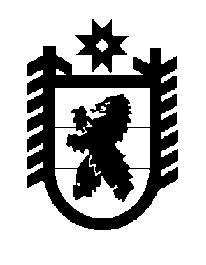 Российская Федерация Республика Карелия    ПРАВИТЕЛЬСТВО РЕСПУБЛИКИ КАРЕЛИЯРАСПОРЯЖЕНИЕ                                от 23 апреля 2013 года № 209р-Пг. Петрозаводск Внести изменение в Перечень государственных услуг, предостав-           ление которых организуется в многофункциональных центрах предоставления государственных и муниципальных услуг в Республике Карелия, утвержденный распоряжением Правительства Республики Карелия от 21 августа 2012 года № 521р-П (Собрание законодательства Республики Карелия, 2012, № 8, ст. 1515), с изменениями, внесенными распоряжением Правительства Республики Карелия от 4 февраля                  2013 года № 84р-П, изложив его в редакции согласно приложению.              ГлаваРеспублики  Карелия                                                             А.П. ХудилайненПриложение к распоряжениюПравительства Республики Карелияот  23 апреля 2013 года № 209р-ППЕРЕЧЕНЬгосударственных услуг, предоставление которых организуется                            в многофункциональных центрах предоставления государственных                    и муниципальных услуг в Республике Карелия______________№ 
п/пНаименование государственной услуги12Министерство здравоохранения и социального развития Республики КарелияМинистерство здравоохранения и социального развития Республики Карелия1.Выдача многодетным семьям удостоверения «Многодетная семья»2.Предоставление ежемесячной денежной выплаты, установленной Законом Республики Карелия от 17 декабря 2004 года № 827-ЗРК «О социальной поддержке отдельных категорий граждан и признании утратившими силу некоторых законодательных актов Республики Карелия»3.Предоставление меры социальной поддержки по оплате  жилого помещения и коммунальных услуг отдельным категориям граждан в соответствии с законодательством Республики Карелия Министерство культуры Республики КарелияМинистерство культуры Республики Карелия4.Выдача задания и разрешения на проведение работ по сохранению объекта культурного наследия федерального значения (за исключением отдельных объектов культурного наследия, перечень которых устанавливается Правительством Российской Федерации), объектов культурного наследия регионального значения, выявленных объектов культурного наследия, согласование проектной документации на проведение работ по сохранению объекта культурного наследия федерального значения (за исключением отдельных объектов культурного наследия, перечень которых устанавливается Правительством Российской Федерации), объектов культурного наследия регионального значения, выявленных объектов культурного наследия5.Оформление охранных обязательств собственников (пользователей) объектов культурного наследия регионального значения, объектов культурного наследия федерального значения (по согласованию с федеральным органом исполнительной власти)6.Предоставление информации, содержащейся в документах, представляемых для включения объекта культурного наследия в Единый государственный реестр объектов культурного наследия (памятников истории и культуры) Российской Федерации7.Организация исполнения запросов российских и иностранных граждан, а также лиц без гражданства, связанных с реализацией их законных прав и свобод, проставление штампа апостиль на документах, подлежащих направлению в иностранные государства 12Министерство образования Республики КарелияМинистерство образования Республики Карелия8.Организация обеспечения образовательных учреждений, имеющих государственную аккредитацию, бланками документов государственного образца об уровне образования и (или) квалификации (за исключением федеральных образовательных учреждений, образовательных учреждений высшего профессионального образования и дополнительного профессионального образования, научных организаций)9.Подтверждение документов государственного образца об образовании, об ученых степенях и ученых званиях10.Предоставление информации о порядке проведения государственной (итоговой) аттестации обучающихся, освоивших образовательные программы основного общего и среднего (полного) общего образования, в том числе в форме единого государственного экзамена, а также информации из баз данных субъекта Российской Федерации об участниках единого государственного экзамена и о результатах единого государственного экзамена Министерство по природопользованию и экологии Республики КарелияМинистерство по природопользованию и экологии Республики Карелия11.Выдача разрешения на выполнение работ по геологическому изучению недр на землях лесного фонда 12.Предоставление выписки из государственного лесного реестра13.Выдача разрешения на выброс вредных (загрязняющих) веществ в атмосферный воздух юридическим лицам и индивидуальным  предпринимателям, имеющим стационарные источники выбросов вредных (загрязняющих) веществ в атмосферный воздух и не подлежащим федеральному государственному экологическому надзору на территории Республики КарелияМинистерство сельского, рыбного и охотничьего хозяйства Республики КарелияМинистерство сельского, рыбного и охотничьего хозяйства Республики Карелия14.Регистрация залога тракторов, самоходных дорожно-строительных и иных машин и прицепов к ним15.Регистрация специалистов в области ветеринарии, занимающихся предпринимательской деятельностью16.Предоставление общедоступной информации из государственного охотхозяйственного реестра17.Выдача учебным учреждениям обязательных свидетельств о соответствии требованиям оборудования и оснащенности образовательного процесса для рассмотрения вопроса соответствующими органами об аккредитации и выдаче указанным учреждениям лицензий на право подготовки трактористов и машинистов самоходных машинМинистерство строительства Республики КарелияМинистерство строительства Республики Карелия18.Выдача разрешения на строительство в случаях, предусмотренных законодательством Российской Федерации1219.Выдача разрешения на ввод объекта в эксплуатацию в случаях, предусмотренных законодательством Российской Федерации20.Выдача специального разрешения на движение по автомобильным дорогам в границах Республики Карелия транспортного средства, осуществляющего перевозку опасных грузовМинистерство труда и занятости Республики КарелияМинистерство труда и занятости Республики Карелия21.Информирование о положении на рынке труда в Республике Карелия22.Содействие гражданам в поиске подходящей работы, а работодателям в подборе необходимых работниковМинистерство финансов Республики КарелияМинистерство финансов Республики Карелия23.Выдача разрешений на проведение региональных негосударственных лотерей 24.Рассмотрение уведомлений о проведении региональных стимулирующих лотерей Министерство экономического развития Республики КарелияМинистерство экономического развития Республики Карелия25.Предоставление поддержки субъектам малого и среднего предпринимательства в рамках реализации региональных программ26.Предоставление субсидий из бюджета Республики Карелия на частичное возмещение затрат по уплате процентов по кредитам, полученным для финансирования инвестиционных проектов, в соответствии с бюджетным законодательством Российской Федерации и Республики Карелия27.Лицензирование деятельности по заготовке, хранению, переработке и реализации лома черных металлов и лома цветных металлов28.Выдача и переоформление разрешения, выдача дубликата разрешения, предоставление выписки из реестра выданных разрешений на осуществление деятельности по перевозке пассажиров и багажа легковым такси на территории Республики КарелияМинистерство по делам молодежи, физической культуре, спорту и туризму Республики КарелияМинистерство по делам молодежи, физической культуре, спорту и туризму Республики Карелия29.Предоставление поддержки некоммерческим организациям, не являющимся государственными учреждениями Республики Карелия30.Государственная аккредитация региональных спортивных федерацийМинистерство юстиции Республики КарелияМинистерство юстиции Республики Карелия31.Предоставление сведений из регистра муниципальных нормативных правовых актов Республики КарелияГосударственный комитет Республики Карелия по управлению государственным имуществом и размещению заказов для государственных нуждГосударственный комитет Республики Карелия по управлению государственным имуществом и размещению заказов для государственных нужд32.Предоставление земельных участков, находящихся в собственности Республики Карелия, для целей, не связанных со строительством33.Предоставление земельных участков, находящихся в собственности Республики Карелия, для строительства12Управление записи актов гражданского состояния Республики КарелияУправление записи актов гражданского состояния Республики Карелия34.Государственная регистрация актов гражданского состояния (рождение, заключение брака, расторжение брака, усыновление (удочерение), установление отцовства, перемена имени и смерть), в том числе выдача повторных свидетельств (справок), подтверждающих факт государственной регистрации акта гражданского состояния, внесение исправлений и (или) изменений в записи актов гражданского состояния, восстановление и аннулирование записей актов гражданского состояния, в части:34.1приема совместного заявления о заключении брака34.2приема совместного заявления о расторжении брака супругов, не имеющих общих детей, не достигших совершеннолетия34.3приема письменного запроса о выдаче повторного свидетельства о государственной регистрации акта гражданского состояния и выдачи повторного свидетельства о государственной регистрации акта гражданского состояния